Dr. Angela Walk	162 4th Avenue, North, Suite 104, Nashville, TN  37219615-255-9468		www.drangelawalk.comDate______________Name________________________________________________Sex M/FEmail_____________________________________ Date of Birth ____________Marital S M D WAddress_____________________________City__________________State_____Zip_________Phone___________________Work___________________Emergency_____________________Present condition due to an injury? __Yes __ No __on the job __auto accident __ other______________Has the accident been reported? __ Yes __ No __ to employer __ auto carrier __ other ______________Reason for seeking care _________________________________________________________________List any other doctors seen for this ________________________________________________________List any diagnosis and type of treatment ____________________________________________________Have you received chiropractic treatment previously? __Yes __ NoIf yes, explain _________________________________________________________________________Have you been treated for any health condition by a physician in the last year? __ Yes __ NoIf yes, explain _________________________________________________________________________Are you currently taking medication? __ Yes __ No  List medications __________________________________________________________________________________________________________________List conditions you are taking medications for _______________________________________________List the approximate dates of any surgery or treated conditions ______________________________________________________________________________________________________________________Do you smoke Y/N   Alcohol Y/N  Caffeinated drinks per day _____ Do you take vitamins/supplements?____________________________________________________________________________________						Please circle degree of pain, 0 none, 10 severe pain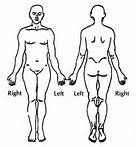 						0  1  2  3  4  5  6  7  8  9  10						Using the symbols below, mark on the pictures where						You feel pain.						Numbness		=====						Dull Ache		OOOO						Burning			XXXXX						Sharp/Stabbing		//////						Pins, Needles		+++++						Other			^^^^^						What activities aggravate your condition/pain?_______						What activities lessen your condition/pain?__________						Is this condition worse during certain times of the day?						Is this condition interfering with  Work? ____________						Sleep? _______ Routine? ________ Other? _________						Is this condition progressively getting worse? ________						_____________________________________________